GESTIÓN ACADÉMICA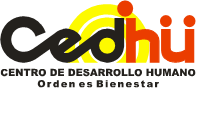 PLAN DE ACTIVIDADES VIRTUALES   PLATAFORMA ED.MODO 2020Fecha de envío: 29  de MayoDOCENTE: LAURA XIMENA SOCHA NIÑO         			NIVEL : BACHILLERATO PERIODO:  SEGUNDO                                            		SEMANA:  1 AL 5 JUNIOINDICADOR:  Describe los métodos de excreción y las estructuras que forman el sistema excretor  de  los seres vivos: móneras, protistas, hongos, plantas, animales y hombre.Cordialmente, LINEY ROA SANABRIA Rectora CURSO FECHA HORAASIGNATURATEMA ACTIVIDAD RECURSOSENLACE7ª01-06-204 y 5BIOLOGÍASistema excretor en algunos animalesObservar las diapositivas y videos propuestos por la docente donde se describe el sistema excretor en algunos animalesCOMPUTADOR, TABLET O CELULAR. CUADERNO, CARTUCHERA.https://join.skype.com/RY08jTu6LCXI 7B03-06-204 y 5BIOLOGÍASistema excretor en algunos animalesObservar las diapositivas y videos propuestos por la docente donde se describe el sistema excretor en algunos animalesCOMPUTADOR, TABLET O CELULAR. CUADERNO, CARTUCHERA.https://join.skype.com/MagQaULYSPdn 